آئین‌نامه نحوه نگارش و تدوین پایان‌نامه دانشجویان مقطع کارشناسی ارشد دانشگاه علامه محدث نوریترتیب و شماره گذاري صفحات  وزارت علوم، تحقيقات و فناوری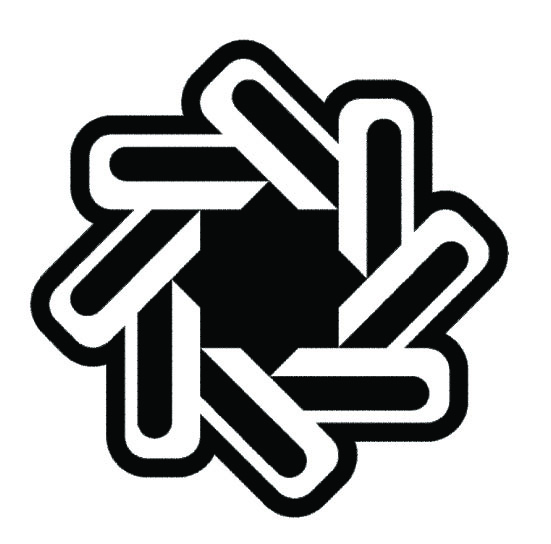 دانشگاه علامه محدث نوری(غير دولتی – غير انتفاعی)دانشکده‌ی [نام دانشکده را اينجا بنويسيد]پایاننامهی دورهی کارشناسی ارشد در رشتهی [نام رشته و گرايش را اينجا بنويسيد]                              موضوع [ ......................................................... ] استاد راهنمادکتر [نام و نام خانوادگی استاد راهنما را اينجا بنويسيد]                                                                                 استاد مشاور                                          دکتر [نام و نام خانوادگی استاد مشاور را اينجا بنويسيد]                                                                                       دانشجو            ] نام و نام خانوادگی دانشجو را اينجا بنويسيد [شهریور ماه 1399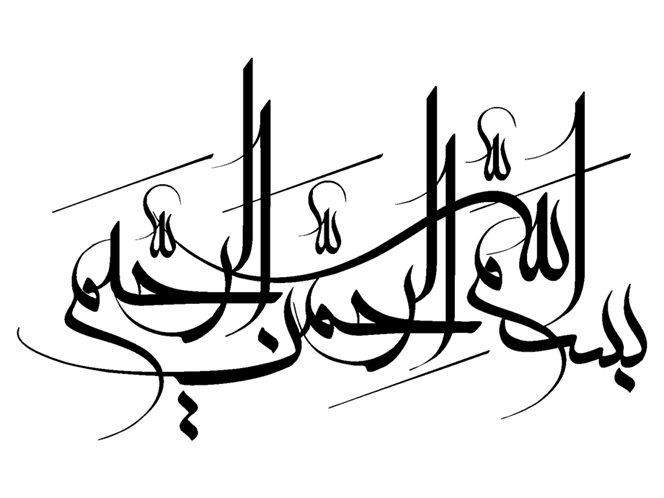 تعهدنامه اصالت پایان نامهبدینوسیله اینجانب / اینجانبه ................................................................. دانشجوی دوره کارشناسی ارشد رشته ............................................... با شماره دانشجویی ....................................... تعهد می‌نمایم که کلیه مطالب مندرج در این پایان نامه اینجانب / اینجانبه تحت عنوان ................................................................................ حاصل فعالیت پژوهشی خودم بوده که به راهنمایی یا مشاورت اساتید دانشگاه علامه محدث نوری تهیه شده است و در هر جا که از دستاوردها یا آثار علمی دیگران استفاده شده با رعایت حقوق مالکیت معنوی به صورت مستقیم یا غیرمستقیم در متن پایان نامه، ارجاع داده شده و در منابع پایانی ذکر شده است.این اثر پژوهشی قبلاٌ برای اخذ هیچ مدرک هم‌سطح، بالاتر یا پایین تر هیچ یک از دانشگاه‌ها و موسسات دولتی یا غیردولتی ارائه نشده است، در صورت احراز تخلف و اثبات خلاف هر یک از موارد فوق، دانشگاه علامه محدث نوری حق دارد بدون نیاز به حکمی از مراجع قضایی یا غیرقضایی، نسبت به ابطال مدرک تحصیلی اینجانب / اینجانبه اقدام نماید و حق پیگیری قضایی موضوع نیز برای دانشگاه علامه محدث نوری محفوظ است و اینجانب / اینجانبه حق هرگونه اعتراض را از خود ساقط می‌نمایم.کلیه نتایج و حقوق حاصل از این اثر، متعلق به دانشگاه علامه محدث نوری است و هرگونه استفاده از نتایج علمی و عملی، واگذاری اطلاعات به دیگران یا چاپ و تکثیر، نسخه‌برداری ترجمه و اقتباس از پایان‌نامه، بدون موافقت دانشگاه علامه محدث نوری یا استاد راهنما یا مشاور، ممنوع است، نقل مطالب با ذکر ماخذ بلامانع است.صحت امضای دانشجو مورد گواهی است.			نام و نام خانوادگی و امضاء دانشجوتقدیم بهدر این صفحه دانشجو می‌تواند با درج عباراتی، پایان نامه و اثر تحقیقی خود را به هر شخصی، سازمان یا نهادی که مایل است، تقدیم نماید.سپاسگزاریاین صفحه‌ای از پایان‌نامه به سپاسگزاری دانشجو اختصاص دارد. در این صفحه دانشجو می‌تواند از اشخاص، سازمان‌ها یا نهاد‌های که در فرآیند تحقیق و پژوهش نقش و تأثیر مستقیم یا غیرمستقیم داشته‌اند، تقدیر و تشکر نماید.چکیدهچکیده، خلاصه ای از تمام پایان‌نامه است که به‌طور خیلی مختصر معرفی موضوع / بیان مسأله اصلی، هدف و ساختار پژوهش، سوالات اصلی، بحث و نتیجه‌‌های کلی را بیان می کند. چکیده باید در یک صفحه و یک پاراگراف باشد. در نگارش چکیده باید از ذکر منابع ، اشاره به جداول، اشکال و نمودارها اجتناب شود.واژگان کلیدیدر این قسمت کلمات کليدي پاياننامه حداقل 3 کلمه و حداکثر 7 کلمه ذکر شود. عنوان «کلمات كليدي» حداقل با يك خط فاصله از آخرين سطر چكيده در سمت راست نوشته شود و درسطر بعدي، بين هر كلمهي كليدي، يك نشان درنگ (،) و در انتهای خط يك نقطه (.) بيايد.فهرست مطالبفهرست عناوین مطالب پایان‌نامه از قواعد زیر تبعیت نماید:بعد از ذکر فصل‌های پایان‌نامه، تقسیم‌بندی های ذیل هر فصل به صورت نمونه صفحه بعد( بر اساس عدد) تقسیم شود.ترتیب عناوین فهرست به صورت پلکانی باشد به صورتی که هر یک از عناوین زیر مجموعه عنوان قبلی یک سانتی متر نسبت به عنوان اصلی خود، تورفتگی داشته باشد.مقابل تمامی عنوان‌ها باید صفحه پایان‌نامه قید شود و میان عنوان و صفحه از نقطه چین استفاده خواهد شد.تعداد و عنوان فصول پایان‌نامه باید با توجه به نظر گروه تنظیم شودتمام فصول در ابتداي فصل بايد داراي مقدمه و در انتها بايد داراي جمع‌بندي باشند.توالی و ترتیب پیشنهادی برای فصول پایان‌نامه به صورت زیر می‌باشد:  مقدمه   فصل اول - کلیات پژوهش:1-1  مقدمه1-2  بیان مسئله1-3  سوالات پژوهش1-4    فرضيات پژوهش1-5  اهداف و ضرورت پژوهش1-6  مواد و روش ها (روش پژوهش)1-7  جمع بنديفصل دوم – ادبيات پژوهش (مفاهيم،‌ معاني،‌ مباني، تاريخچه و مواردی از این دست – با توجه به نظر گروه این فصل می ‍‌‎تواند در قالب دو فصل ارائه شود).فصل سوم به بعد–مربوط به تجزيه و تحليل مطالب(متناسب با فرضيات پژوهش نام فصول تعيين مي شود)فصل پنجم (آخر)  - نتيجه و پيشنهادها5-1 مقدمه5-2 نتیجه 5-3 پیشنهادهایی برای تحقیقات آتیفهرست منابع و مراجعفهرست مطالبعنوان                                                                                                                                                    صفحهمقدمه  ............................................................................................................................................................................      فصل اول – کلیات پژوهش ..................................................................................................................................      1-1 مقدمه .............................................................................................................................................................1-2 بیان مسئله .......................................................................................................................................................1-3 سوالات پژوهش .............................................................................................................................................1-4 فرضيات پژوهش ............................................................................................................................................1-5 اهداف و ضرورت پژوهش .............................................................................................................................1-6 مواد و روش ها (روش پژوهش) .....................................................................................................................1-7 جمع بندي .....................................................................................................................................................فصل دوم – ادبيات پژوهش (مفاهيم،‌ معاني،‌ مباني، تاريخچه و مواردی از این دست).2-1  مقدمه............................................................................................................................................................2-2  تعاریف رایانش ابری ....................................................................................................................................2-2  مزایای رایانش ابری ......................................................................................................................................2-2-1  چابکی .........................................................................................................................................2-2-2  هزینه ...........................................................................................................................................2-2-3  مقیاس پذیری ..............................................................................................................................هدف از درج اين صفحه نحوهی نگارش فهرست مطالب به صورت نمونه ميباشد.فهرست جدولهاعنوان                                                                                                                                                    صفحهجدول 1-1 قلم های مورد استفاده برای تایپ بخش های مختلف پایان‌نامه ...........................................................................       جدول 1-2 نمونه‌هایی از نگارش منابع فارسی بر اساس استاندارد APA ..............................................................................       جدول 1-3 نمونه‌هایی از نگارش منابع انگلیسی بر اساس استاندارد APA ............................................................................       جدول 1-4 نمونه‌هایی از نگارش منابع بر اساس استاندارد IEEE .........................................................................................       هدف از درج اين صفحه نحوهی نگارش فهرست جدولها به صورت نمونه ميباشد.فهرست شكلها عنوان                                                                                                                                               صفحهشكل 1-1 قالب کلی ارجاع به منابع در متن ....................................................................................................................       شكل 1-2 فاصلههای مناسب برای نوشتههای روی جلد ..................................................................................................       هدف از درج اين صفحه نحوهی نگارش فهرست شکلها به صورت نمونه ميباشد.مقدمهمقدمه اولین بخشی از یک پژوهش است و تاریخچه و زمینه  پژوهش را شامل می‌شود. هدف مقدمه آن است که خواننده را درگیر موضوع پژوهش کند و اطلاعات زمینه‌ای ضروری را در آن مورد ارایه دهد؛ اطلاعاتی که برای فهم هدف پژوهش شما ضروری هستند. در اين بخش همچنين ساختار مربوط به فصول پژوهش توضيح داده می‌شود.شيوههاي تنظيم پاياننامهمتن اصلی پایان‌نامهمتن پایان‌نامه باید با نگارش و جمله بندی خود دانشجو تألیف شود و به عبارت دیگر متن اصلی پایان نامه نباید ترکیبی از جملات و نگارش سایر نویسندگان باشد؛ به استثنای مواردی که ذكر عين جمله نویسنده در متن ضرورت داشته باشد که در این صورت داخل گیومه قرار می‌گیرد. در نگارش متن اصلی پایان‌نامه از قواعد شکلی زیر پیروی خواهد شد.متن پاياننامه با نرمافزار  Microsoft Wordتايپ شود.کاغذ متن در اندازه A4 (21 در 7/29 سانتيمتر) باشد.صفحات اصلی می‌بایست بصورت ساده و بدون استفاده از کادر و یا سرصفحه تایپ شود.حاشيه راست، چپ، بالا و پايين به ترتيب برابر با  3 ، 2، 5/2 و 5/2  سانتيمتر باشد.فاصله سطرها 15/1 و بدون سرصفحه و کادر بندی تنظیم و تایپ شود.فاصله پاراگراف‌ها از یکدیگر همانند فاصله سطور یعنی 15/1 خواهد بود.عنوان‌ها يک سطر فاصله خالی از پاراگراف قبلی داشته باشد و با پاراگراف متعلق به خود فاصله 15/1 داشته باشد.ابتدای پاراگراف یک سانتی‌متر تورفتگی داشته باشد.پایان‎نامه نمی‌تواند حاوی دو عنوان پی در پی باشد؛ بنابراین لازم است که ذیل هر عنوان مطلبی مناسب با موضوع تدوین شود.حجم پایان نامه کارشناسی ارشد بدون احتساب فهرست‌ها، منابع و پيوست ها باید حداقل 60  صفحه باشد.تمامی اشکال و جدول‌ها باید دارای عنوان باشند. عنوان هر شکلی در پایین آن و عنوان هر جدول در بالای آن ذکر می‌شود. اگر شکل یا جدولی از مرجعی گرفته شده است، باید در عنوان شکل یا جدول به آن مرجع اشاره شود. شماره‌گذاری شکل‌ها و جدول‌ها با توجه به شماره فصل و شماره شکل یا جدول انجام می‌گیرد. برای مثال، پنجمین شکل از فصل دوم به صورت شکل ۲-۵ نامگذاری می‌گردد. در صورت تمایل میتوانید کل شماره را مثل (۲-۵) در داخل پرانتز قرار دهید. چنانچه شکلی دارای چند قسمت است، هر قسمت به صورت (الف)، (ب) و ... مشخص گردد، در عنوان شکل هم، عنوان همه قسمت ها ذکر می‌شود.همه شکل‌ها و جدول‌ها باید در متن مورد ارجاع قرار داده شوند و توضیح و توصیف کافی در مورد آنها ارائه گردد. محل قرارگیری شکل‌ها و جدول‌ها باید بعد از اولین اشاره به شماره آنها در متن باشد. شکل‌ها باید دارای کیفیت مناسب برای چاپ باشند و متن یا اعداد آنها دارای اندازه متناسب با متن اصلی باشند. در نمودارها باید محورها دارای عنوان و واحد باشند.براي تايپ بخشهاي مختلف پاياننامه از قلمهاي زير استفاده شودجدول 1-1. قلم های مورد استفاده برای تایپ بخش های مختلف پایان نامهدر تدوین محتوای پایان‌نامه ضرورت دارد اصول نگارش و ویرایش زبان فارسی و علامت گذاری مانند نقطه گذاری، ویرگول گذاری، نیم فاصله کلمات دو یا چند ترکیبی و سایر نشانه های سجاوندی رعایت شود. بدین منظور توصیه می شود که دانشجویان به کتب و منابعی که می تواند آنان را در رعایت اصول سجاوندی و ویرایش کمک کند، مانند کتاب شیوه نامه خط فارسی مصوب فرهنگستان زبان فارسی رجوع نمایند. در زیر چند مورد از اصول نگارش و ویرایش زبان فارسی ذکر شده است:نقطه [.]، درنگ (ويرگول)[،]، نقطه ویرگول ]؛[، دونقطه [:] و علامت سؤال [ ؟ ] و تعجب [!] هميشه به كلمه قبل از خود ميچسبد؛ اما با كلمه ي بعد از خود دقيقا يك جاي خالي فاصله دارند.بين متن داخل پرانتز ()، كروشه(قلاب) []، گيومه «» و آكولاد (ابرو) {} و خود آنها هيچ فاصلهاي نيست، اما كلمات خارج آنها (منظور همان پرانتز و غيره است) از دو طرف يك جاي خالي فاصله دارند.  براي آگاهي بيشتر از آيين نگارش فارسي به مراجع [2] و [1] مراجعه كنيد. در افعال حال و گذشته استمراری باید دقت شود که «می» از جزء بعدی فعل جدا نماند. برای این منظور از «فاصله متصل» استفاده کنید. برای نوشتن فاصله متصل از «کلید Ctrl» به همراه «کلید -» استفاده کنید. همچنین دقت کنید که جزء «می» و جزء بعدی فعل را به صورت یکپارچه ننویسید. بنابراین «می شود» و «میشود» اشتباه و درست آن «میشود» است.در مورد «ها» ی جمع نیز دقت کنید که از کلمه جمع بسته شده جدا نوشته شود؛ مگر در کلمات تک هجایی مثل «آنها». برای جدا نویسی نیز از فاصله متصل استفاده کنید. مثلا «پردازنده ها» را بصورت «پردازندهها» بنویسید.پاورقی توضیحیدر مواردی که ضرورت داشته باشد، می‌توان مطالبی فرعی مرتبط با مفاد پایان‌نامه را به صورت پاورقی توضیحی بیان نمود. شرح برخی از واژگان و اصطلاحات دشوار، توضیحات مختصر یا ضروری مربوط به متن (که - آوردن آنها در متن اصلی ممکن است به انسجام آن آسیب بزند) در پاورقی پانویس قید می شوند.پاورقی معادل اصطلاحاتضرورت دارد که برخی از اصطلاحات لاتین یا اسامی نویسندگان خارجی که معادل فارسی آن در متن قید شده است، به زبان اصلی در پاورقی قید گردد.روش ماخذ دهي رشته های دانشكده اقتصاد و علوم اداری و رشته مهندسی معماری:لازم است براي دادن ماخذ از شيوه "درون متني" به شرح زير استفاده شود:منابع فارسي:در انتهاي مطلب مورد نظر و داخل پرانتز به ترتيب:"نام خانوادگي نويسنده، سال چاپ؛ شماره صفحه يا صفحات" درج ميشود.بعنوان مثال: (دعائي، 1377، 159)در صورتي‌که از کتاب يا مقاله ترجمه شدهاي استفاده شده باشد، ميبايست نام خانوادگي نويسنده يا نويسندگان به زبان فارسي بدون اشاره به نام مترجم ذکر شود.به‌عنوان نمونه: براي منبعي با يک نويسنده (رابينز، 1381، 58-53) براي منبعي با 2 نويسنده (کونتز و اودانل، 1379، 62)و در صورتي‌که کتاب يا مقاله ترجمه شده به فارسي بيش از 3 نفر نويسنده داشته باشد، ميبايست تنها نام خانوادگي نويسنده اول و بدنبال آن عبارت "و همكاران" ذکر شود:(..... و همكاران، سال چاپ ترجمه کتاب در ايران، شماره صفحه يا صفحات)بعنوان مثال: (توماس و همكاران، 1380، 58-54)و هنگامي‌که يک منبع براي چند بار تکرار ميشود عبارت "همان منبع" و شماره صفحه ذکر ميشود. بعنوان مثال: (همان منبع، 167)منابع انگليسي:در صورتي‌که از کتاب يا مقاله به زبان اصلي استفاده شود، ميبايست به ترتيب و از چپ به راست (نام خانوادگي نويسنده يا نويسندگان، سال چاپ، شماره صفحه يا صفحات) بصورت انگليسي ذکر شود: (Last Name, Year, Page)بعنوان مثال:- براي منبعي با يک نويسنده (Robbins, 2001, 88)- براي منبعي با 2 نويسنده (Stoner & Friman, 2002, 254)و در موارديکه کتاب يا مقاله به زبان اصلي، داراي بيش از 3 نويسنده باشد، بايد تنها نام خانوادگي نفر اول ذکر شده و سپس از واژه (et al) استفاده شود:بصورت: (شماره صفحه، تاريخ،  Last Name & et al )به عنوان نمونه:(Thomason, &, et al, 2002, 214-229)در صورتيکه يک منبع انگليسي برابر چند بار تکرار ميشود، در انتهاي مطلب داخل پرانتز عبارت )شماره صفحه, Ibid) ذکر ميشود.براي مثال: (Ibid, 37)روش ماخذ دهي رشته های دانشكده فنی و مهندسی به غیر از رشته مهندسی معماری:  در پایان‌نامه‌های رشته‌های دانشكده فنی و مهندسی برای ارجاع به منابع باید از استاندارد IEEE استفاده شود. در این روش جملهی اخذ شده از یک منبع، با شمارهای در داخل یک براکت به منبع ارجاع داده میشود. دقت نمائید اگر ارجاعدهی در آخر جمله باشد، باید در داخل جمله بوده و نقطهی پایان جمله پس از ارجاع قرار میگیرد (شکل 1- 1). تمامی ارجاعات به یک منبع در کل متن، فقط با یک شماره یکسان ارجاع داده میشود. هنگامی که لازم باشد به صورت همزمان به چند منبع ارجاع داده شود؛ شماره آنها در داخل یک براکت قرار گرفته و با کاما جدا میشود و اگر شمارهی آنها پشت سر هم باشد، یک خط تیره بین شماره اول و آخر قرار داده میشود. مانند: [5 ,3 ,1]  یا  [5-1]. 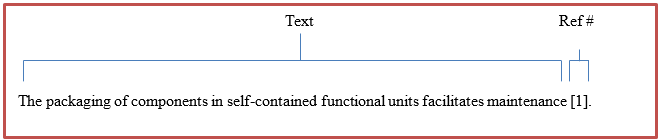        شکل 1-1- قالب کلی ارجاع به منابع در متنشيوه نگارش منابع و ماخذ رشته‌های دانشكده اقتصاد و علوم اداری و رشته مهندسی معماری:مقصود از درج فهرست منابع و ماخذ، تهيه و تدوين صورت کامل و دقيق تمام منابع و ماخذي است که در متن پاياننامه يا رساله به آنها استناد شده است به عبارت ديگر هدف آن است که ميزان تلاش و کنکاش پژوهشگر در بررسي و استفاده از منابع گوناگون مشخص شود و همچنين ضمن رعايت حقوق ساير مولفان و نويسندگان، امکان دسترسي خواننده به منابع مذکور فراهم شود. منابع صرف نظر از نوع آن (منابع فارسي و منابع لاتين يا سايتهاي اينترنتي) در انتهاي پاياننامه نوشته شوند. درهر صورت به منظور يكنواختسازي نگارش پاياننامهها، منابع و ماخذ برای رشته‌های دانشكده اقتصاد و علوم اداری و رشته مهندسی معماری بر اساس دستورالعمل APA می باشد.روش معرفی منابع بر اساس استاندارد APAمنابع در انتهاي پایاننامه باید بر اساس رعایت ترتیب حروف الفبا درج شوند و ابتدا منابع فارسي و سپس منابع انگليسي لیست شوند. هر منبع بايستي حداقل يك‌بار در متن مقاله مورد استفاده قرار گيرد و يا به آن اشاره گردد. از بکار بردن منابع اضافی که در داخل متن به آن اشاره نشده، جدا خودداری گردد.جدول 1-2- نمونههایی از نگارش منابع فارسی براساس استاندارد  APAجدول 1-3- نمونه هایی از نگارش منابع انگلیسی براساس استاندارد  APAشيوه نگارش منابع و ماخذ رشته‌های دانشكده فنی و مهندسی به غیر از رشته مهندسی معماری:مقصود از درج فهرست منابع و ماخذ، تهيه و تدوين صورت کامل و دقيق تمام منابع و ماخذي است که در متن پاياننامه يا رساله به آنها استناد شده است به عبارت ديگر هدف آن است که ميزان تلاش و کنکاش پژوهشگر در بررسي و استفاده از منابع گوناگون مشخص شود و همچنين ضمن رعايت حقوق ساير مولفان و نويسندگان، امکان دسترسي خواننده به منابع مذکور فراهم شود. منابع صرف نظر از نوع آن (منابع فارسي و منابع لاتين يا سايتهاي اينترنتي) در انتهاي پاياننامه پس از پيوستها نوشته شوند. درهر صورت به منظور يكنواخت‌سازي نگارش پاياننامهها، منابع و ماخذ برای رشته‌های دانشكده فنی و مهندسي بر اساس استاندارد IEEE می‌باشد.روش معرفی منابع بر اساس استاندارد IEEEمنابع در انتهاي پایاننامه باید بر اساس ترتیب استفاده و رعایت شماره درج شوند و ابتدا منابع فارسي و سپس منابع انگليسي لیست شوند. هر منبع بايستي حداقل يك‌بار در متن مقاله مورد استفاده قرار گيرد و يا به آن اشاره گردد. از بکار بردن منابع اضافی که در داخل متن به آن اشاره نشده، جدا خودداری گردد.جدول 1-4- نمونههایی از نگارش منابع براساس استاندارد  IEEEAbstractStart typing the abstract text (thesis text) here. The abstract should be kept on one page of type. The abstract should be a long single paragraph. Do not forget to type the keywords. The font size should be 12pt.Keywords: The key words should be written in italic form.صفحات پاياننامهدر پاياننامهها و رساله دکتري به زبان فارسيصفحه عنوان پایاننامه به زبان فارسي الفصفحه بسمالله الرحمن الرحيم  بصفحه تعهدنامه اصالت پایاننامهادامه حروفتقديم (اختیاری)ادامه حروفسپاسگزاري (اختیاری)ادامه حروفچکيدهادامه حروففهرست مطالب ادامه حروف فهرست جدول‌‌ها (در صورت وجود)ادامه حروف فهرست شکل‌ها (در صورت وجود)ادامه حروف فهرست نمودارها (در صورت وجود)ادامه حروف فهرست پیوست‌ها (در صورت وجود)ادامه حروف ليست علايم و اختصارات (در صورت وجود)ادامه حروف مقدمه1بدنه اصلی پاياننامه (عنوان هر فصل در ابتداي هر فصل، در يک صفحه مجزا)ادامه اعداد نتيجه و پیشنهادهاادامه اعداد فهرست منابع ادامه اعداد پيوستها (مصاحبهها، مکاتبات، تصاویر و...)ادامه اعداد واژه‌نامهادامه اعدادچکيده انگليسيادامه اعداد صفحه عنوان به زبان انگليسيادامه اعداد نوع متننوع قلماندازهمتن فارسيB Zar یا B Mitra یا B Lotus یا B Nazanin14تيترهاي اصليB Zar Bold یا  B Mitra Bold یا B Lotus Bold یا B Nazanin Bold14تيترهاي فرعي B Zar Bold یا  B Mitra Bold یا B Lotus Bold یا B Nazanin Bold12عنوان چکيده فارسيB Zar Bold یا  B Mitra Bold یا B Lotus Bold یا B Nazanin Bold14متن چکيده فارسيB Zar یا B Mitra یا B Lotus یا B Nazanin12عنوان چکيده انگليسيTimes New Roman Bold14متن چکيده انگليسيTimes New Roman12فهرست مراجع فارسي/ عربيB Zar یا B Mitra یا B Lotus یا B Nazanin10فهرست مراجع انگليسيTimes New Roman10پاورقیهاB Zar یا B Mitra یا B Lotus یا B Nazanin10کتابیک نویسنده: رضاييان، علي. (1386). مباني و سازمان مديريت (چاپ اول). تهران: انتشارات سمت.دو یا چند نویسنده:عزيزي، شهریار، فتحي، سعید و نوري، روح الله. (1390). برنامه‌ريزي استراتژيک تجارت الکترونيکي. تهران: موسسه مطالعات و پژوهشهاي بازرگاني.کتاب ترجمه شده:بلنسکی، نیک. (1381). مهندسی مجدد و مدیریت دگرگون سازی سازمان‌ها (ترجمه منصور شریفی کلویی). تهران: هوای تازه.مقالهیک نویسنده:حمیدیزاده، محمدرضا. (1390). نظريه زمان و آينده پژوهي بر اساس نظريه فهم و درك. مطالعات مديريت راهبردي، 6، 101-81.دو یا چند نویسنده:عزیزی، شهریار، نمامیان، فرشید و درویشی، زهرا. (1390). بررسي عوامل تعيين کننده ارزش  برند با رويکرد مالي در  شرکتهاي پذيرفته شده در بورس اوراق بهادار تهران. چشم انداز مدیریت بازرگانی، 39، 32-9.پایاننامه و رسالهعزیزی، شهریار. (1388). طراحي و تبيين الگوي عوامل موثر بر عملکرد نيروي‌فروش با رويکرد سازمان فروش. (رساله دکترا). دانشگاه شهید بهشتی، ایران.منابع اینترنتیوب سایت دولتی یا سازمان:سازمان بنادر و دریانوردی (1391). ایران و ترانزیت. قابل دسترسی در آدرس: http://transit.pmo.ir/eco31a9-eco31a22-fa.html صفحات شخصیروستا، احمد. (1391). استراتژی صادرات. قابل دسترسی در آدرس: http://www.drroosta.com/learning-articles/19-marketing-sales/26-export-strategyکتابیک نویسنده: Gardner, H. (1993). Frames of Mind: The Theory of Multiple Intelligences. New York: Basic Books. دو یا چند نویسنده:Cargill, O., Charvat, W., & Walsh, D. D. (1966). The Publication of Academic Writing. New York: Modern Language Association.مقاله مجلات علمییک نویسنده:Sawyer, J. (1966). Measurement and Prediction, Clinical and Statistical. Psychological Bulletin, 66(3), 178-200. دو یا چند نویسنده:Azizi, S., Ansari, S. A., & Haghighikhah, M. (2009). The Effect of Marketing Strategy and Marketing Capability on Business Performance- Case study: Iran's Medical Equipment Sector. Journal of Medical Marketing, 9(4), 309-317.مقاله چاپ شده در مجموعه مقالات کنفرانس (Proceedings)Nicol, D. M., & Liu X. (1997). The dark side of risk (what your mother never told you about time warp). In Proceedings of the 11th Workshop on Parallel and Distributed Simulation, Lockenhaus, Austria, 10–13 June 1997 (pp. 188–195). Los Alamitos, CA: IEEE Computer Society.مقالات چاپ شده در روزنامه و مجلاتروزنامه:Monson, M. (1993, September 16). Urbana firm obstacle to office project. The Champaign-Urbana News-Gazette, pp. 1, 8.مجله:Raloff, J. (2001, May 12). Lead therapy won't help most kids. Science News, 159, 292.پایاننامه و رسالهCarlson, W. R. (1977). Dialectic and Rhetoric in Pierre Bayle. (Unpublished doctoral dissertation).Yale University, USA.منابع اینترنتیوب سایت دولتی یا سازمان:Wisconsin Department of Natural Resources. (2001). Glacial Habitat Restoration areas.Retrieved from http://www.dnr.state.wi.us/org/land/wildlife/hunt/hra.htm Midwest League. (n.d.). Pitching, individual records. Retrieved from               http://www.midwestleague.com/indivpitching.html صفحات شخصی: (چون امکان تغییر صفحات وجود دارد، تاریخ دسترسی درج میشود)Duncan, D. (1998, August 1). Homepage. Retrieved July 30, 2007 from  http://www.geocities.com/SoHo/Coffeehouse/1652/کتابفرمت اصلی: [1] J. K. Author, “Title of chapter in the book,” in Title of His Published Book, xth ed. City of Publisher, Country if not USA: Abbrev. of Publisher, year, ch. x, sec. x, pp. xxx–xxx.Examples:[1] B. Klaus and P. Horn, Robot Vision. Cambridge, MA: MIT Press, 1986, pp. 325-342.یک نویسنده: [8] W.-K. Chen, Linear Networks and Systems. Belmont, CA: Wadsworth, 1993, pp. 123-135.دو یا چند نویسنده: [9] U. J. Gelinas, Jr., S. G. Sutton, and J. Fedorowicz, Business Processes and Information Technology. Cincinnati: South-Western/Thomson Learning, 2004, pp. 215-225.سازمان به عنوان نویسنده: [10] World Bank, Information and Communication Technologies: A World Bank group strategy. Washington, DC: World Bank, 2002, pp. 412-416.فصل یا مقاله از یک کتاب: [6] A. Rezi and M. Allam, "Techniques in array processing by means of transformations, " in Control and Dynamic Systems, Vol. 69, Multidemsional Systems, C. T. Leondes, Ed. San Diego: Academic Press, 1995, pp. 133-180.نمونه فارسی:]7[ نام خانوادگی، نام نویسندگان یا نام موسسهای که نقش نویسنده را دارد، عنوان کامل کتاب، ترجمه نام خانوادگی، نام مترجمان، شماره جلد، شماره ویرایش، محل نشر، نام ناشر، تاریخ انتشار.]8[ فرشاد، مهدی، ساختمانهای پوسته ای، شیراز، دانشگاه شیراز، 1364.]9[ ستالینگ، ویلیام، اصول طراحی و ویژگیهای داخلی سیستمهای عامل، ترجمهی صدیقی مشکنانی، محسن، پدرام، حسین، ویرایش سوم، اصفهان، نشر شیخ بهایی، بهار 1380.مقالات ژورنالیمقاله مجله در چاپ: عناوین اختصاریJournal Article in Print: Abbreviated titles[28] G. Liu, K. Y. Lee, and H. F. Jordan, "TDM and TWDM de Bruijn networks and shufflenets for optical communications," IEEE Trans. Comp., vol. 46, pp. 695-701, June 1997.مقاله مجله در چاپ: عناوین کاملJournal Article in Print: Full titles[29] J. R. Beveridge and E. M. Riseman, "How easy is matching 2D line models using local search?" IEEE Transactions on Pattern Analysis and Machine Intelligence, vol. 19, pp. 564-579, June 1997.نمونه فارسی:]4[ نام خانوادگی، نام نویسندگان، "عنوان مقاله"، نام مجله یا کنفرانس، شماره دوره یا مجله، شماره صفحهها، محل چاپ مجله یا برگزاری کنفرانس، تاریخ انتشار. ]10[ بنی اسدی، نازنین، "مدیریت مشارکتی معلمان و ارتباط آن با رفتار جامعه مدنی دانش آموزان"، مجله روان شناسی و علوم تربیتی، شماره 34، صفحات 65- 96، 1383.مقالات کنفرانسیفرمت اصلی: [1] J. K. Author, “Title of paper,” in Unabbreviated Name of Conf., City of Conf., Abbrev. State (if given), year, pp. xxx-xxx.مقاله کنفرانس در چاپ:[16] L. Liu and H. Miao, "A specification based approach to testing polymorphic attributes," in Formal Methods and Software Engineering: Proceedings of the 6th International Conference on Formal Engineering Methods, ICFEM 2004, Seattle, WA, USA, November 8-12, 2004, J. Davies, W. Schulte, M. Barnett, Eds. Berlin: Springer, 2004. pp. 306-19.مقالات کنفرانس منتشر نشده:[18] H. A. Nimr, "Defuzzification of the outputs of fuzzy controllers," presented at 5th International Conference on Fuzzy Systems, 1996, Cairo, Egypt. 1996.پایاننامهفرمت اصلی:[1] J. K. Author, “Title of thesis”, M.S. thesis, Abbrev. Dept., Abbrev. Univ., City of Univ., Abbrev. State, year.[2] J. K. Author, “Title of dissertation”, Ph.D. dissertation, Abbrev. Dept., Abbrev. Univ., City of Univ., Abbrev. State, year.مثالها:[1] J. O. Williams, “Narrow-band analyzer”, Ph.D. dissertation, Dept. Elect. Eng., Harvard Univ., Cambridge, MA, 1993.[2] N. Kawasaki, “Parametric study of thermal and chemical nonequilibrium nozzle flow”, M.S. thesis, Dept. Electron.Eng., Osaka Univ., Osaka, Japan, 1993.[38] M. W. Dixon, "Application of neural networks to solve the routing problem in communication networks", Ph.D. dissertation, Murdoch University, Murdoch, WA, Australia, 1999.نمونه فارسی:]4[ نام خانوادگی، نام نویسندگان، "عنوان پایاننامه"، درجهای که پایان نامه برای دریافت آن نوشته شده است، نام دانشگاه، محل دانشگاه، تاریخ انتشار.گزارش فنیThe general form for citing technical reports is to place the name and location of the company or institution after the author and title and to give the report number and date at the end of the reference.فرمت اصلی:[1] J. K. Author, “Title of report,” Abbrev. Name of Co., City of Co., Abbrev. State, Rep. xxx, year.مثالها:[1] E. E. Reber absorption in the earth’s atmosphere,” Aerospace Corp., LosAngeles, CA, Tech. Rep. TR-0200 (4230-46)-3, Nov. 1988.[2] P. Diament and W. L. Lupatkin, “V-line surface-wave radiation and scanning,” Dept. Elect. Eng.,New York, Sci. Rep. 85, Aug. 1991.نمونه فارسی:]8[ نام خانوادگی، نام مجری، "عنوان طرح پژوهشی"، شماره ثبت، نام کامل سفارش دهنده، محل انجام طرح، تاریخ انجام طرح.کتاب الکترونیکی[20] L. Bass, P. Clements, and R. Kazman, Software Architecture in Practice, 2nd ed. Reading, MA: Addison Wesley, 2003. [E-book] Available: Safari e-book.نمونه فارسی:]5[ بابایی، محمود، نشر الکترونیکی، ویراسته علی حسین قاسمی. تهران: مرکز اطلاعات ومدارک علمی ایران، 1382.https://www.irandoc.ac.ir/data/books/E_p/contents.htm ]دسترسی در 9/5/1385[مقالات اینترنتیمقالات ژورنالی اینترنتی:[24] P. H. C. Eilers and J. J. Goeman, "Enhancing scatterplots with smoothed densities," Bioinformatics, vol. 20, no. 5, pp. 623-628, March 2004. [Online]. Available: www.oxfordjournals.org. [Accessed Sept. 18, 2004]مقالات کنفرانسی اینترنتی:[17] J. Lach, "SBFS: Steganography based file system," in Proceedings of the 2008 1st International Conference on Information Technology, IT 2008, 19-21 May 2008, Gdansk, Poland. Available: IEEE Xplore, http://www.ieee.org. [Accessed: 10 Sept. 2010].سایر مستندات اینترنتی:[25] European Telecommunications Standards Institute, “Digital Video Broadcasting (DVB): Implementation guidelines for DVB terrestrial services; transmission aspects,” European Telecommunications Standards Institute, ETSI TR-101-190, 1997. [Online]. Available: http://www.etsi.org. [Accessed: Aug. 17, 1998].سایت اینترنتی:[27] J. Geralds, "Sega Ends Production of Dreamcast," vnunet.com, para. 2, Jan. 31, 2001. [Online]. Available: http://nl1.vnunet.com/news/1116995. [Accessed: Sept. 12, 2004].مقالات ژورنالی اینترنتی:[24] P. H. C. Eilers and J. J. Goeman, "Enhancing scatterplots with smoothed densities," Bioinformatics, vol. 20, no. 5, pp. 623-628, March 2004. [Online]. Available: www.oxfordjournals.org. [Accessed Sept. 18, 2004]مقالات کنفرانسی اینترنتی:[17] J. Lach, "SBFS: Steganography based file system," in Proceedings of the 2008 1st International Conference on Information Technology, IT 2008, 19-21 May 2008, Gdansk, Poland. Available: IEEE Xplore, http://www.ieee.org. [Accessed: 10 Sept. 2010].سایر مستندات اینترنتی:[25] European Telecommunications Standards Institute, “Digital Video Broadcasting (DVB): Implementation guidelines for DVB terrestrial services; transmission aspects,” European Telecommunications Standards Institute, ETSI TR-101-190, 1997. [Online]. Available: http://www.etsi.org. [Accessed: Aug. 17, 1998].سایت اینترنتی:[27] J. Geralds, "Sega Ends Production of Dreamcast," vnunet.com, para. 2, Jan. 31, 2001. [Online]. Available: http://nl1.vnunet.com/news/1116995. [Accessed: Sept. 12, 2004].مقالات ژورنالی اینترنتی:[24] P. H. C. Eilers and J. J. Goeman, "Enhancing scatterplots with smoothed densities," Bioinformatics, vol. 20, no. 5, pp. 623-628, March 2004. [Online]. Available: www.oxfordjournals.org. [Accessed Sept. 18, 2004]مقالات کنفرانسی اینترنتی:[17] J. Lach, "SBFS: Steganography based file system," in Proceedings of the 2008 1st International Conference on Information Technology, IT 2008, 19-21 May 2008, Gdansk, Poland. Available: IEEE Xplore, http://www.ieee.org. [Accessed: 10 Sept. 2010].سایر مستندات اینترنتی:[25] European Telecommunications Standards Institute, “Digital Video Broadcasting (DVB): Implementation guidelines for DVB terrestrial services; transmission aspects,” European Telecommunications Standards Institute, ETSI TR-101-190, 1997. [Online]. Available: http://www.etsi.org. [Accessed: Aug. 17, 1998].سایت اینترنتی:[27] J. Geralds, "Sega Ends Production of Dreamcast," vnunet.com, para. 2, Jan. 31, 2001. [Online]. Available: http://nl1.vnunet.com/news/1116995. [Accessed: Sept. 12, 2004].مقالات ژورنالی اینترنتی:[24] P. H. C. Eilers and J. J. Goeman, "Enhancing scatterplots with smoothed densities," Bioinformatics, vol. 20, no. 5, pp. 623-628, March 2004. [Online]. Available: www.oxfordjournals.org. [Accessed Sept. 18, 2004]مقالات کنفرانسی اینترنتی:[17] J. Lach, "SBFS: Steganography based file system," in Proceedings of the 2008 1st International Conference on Information Technology, IT 2008, 19-21 May 2008, Gdansk, Poland. Available: IEEE Xplore, http://www.ieee.org. [Accessed: 10 Sept. 2010].سایر مستندات اینترنتی:[25] European Telecommunications Standards Institute, “Digital Video Broadcasting (DVB): Implementation guidelines for DVB terrestrial services; transmission aspects,” European Telecommunications Standards Institute, ETSI TR-101-190, 1997. [Online]. Available: http://www.etsi.org. [Accessed: Aug. 17, 1998].سایت اینترنتی:[27] J. Geralds, "Sega Ends Production of Dreamcast," vnunet.com, para. 2, Jan. 31, 2001. [Online]. Available: http://nl1.vnunet.com/news/1116995. [Accessed: Sept. 12, 2004].	                               	                2.5cm      وزارت علوم، تحقيقات و فناوری  7.5 cm         دانشگاه علامه محدث نوری                       (غير دولتی – غير انتفاعی)             11cm                                             دانشکده‌ی[نام دانشکده را اينجا بنويسيد]                       پایاننامهی دورهی کارشناسی ارشد در رشته [نام رشته و گرايش را اينجا بنويسيد]                                                      موضوع:   3 cm          [ ......................................................................... ]           2 cm استاد راهنما دکتر [نام و نام خانوادگی استاد راهنما را اينجا بنويسيد]                                                                                12cm استاد مشاور                                          دکتر [نام و نام خانوادگی استاد مشاور را اينجا بنويسيد]                                                                                       10cmنام دانشجو           ] نام و نام خانوادگی دانشجو را اينجا بنويسيد[7cm                                                                                                                                                                     شهریور ماه 13993.5cm                                                                        شکل 1- 2- فاصلههای مناسب برای نوشتههای روی جلد 